ŁŁAPA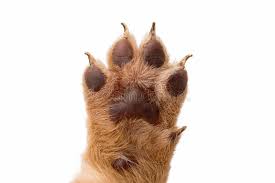 